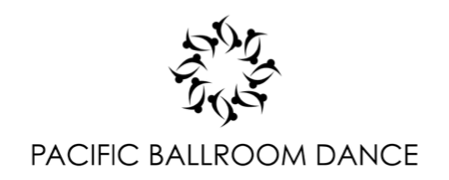 PRETEEN TEAM NATIONALS SCHEDULETUESDAYCall Time: 8 PM Location:  Marriott Center, Portal AAttire:  Boys should wear their team t-shirts, black pants, black biker shorts, black socks, dance shoes.  Girls should wear their team t-shirts, nude leos, fishnets, leggings, and dance shoes.  Skirts will be provided.Entry Info: No tickets are needed.  Floor Time:  Ballroom 9:13 PMFloor Time:  Latin 9:21 PMRemember to check out with Beth before leaving the arena!WEDNESDAYNO TEAM EVENTS!Individual competitors:  Meet @ Portal A ONE HOUR before your event start time and a PBD staff member will take you down to the Tunnel.  You should arrive completely ready to go.  Dressed, hair done, with shoes in hand.  Boys will receive a number that you need to keep ALL WEEK and bring with you each day.  You are free to go once you have completed your event.  (If you are not competing we encourage you to attend and cheer on your teammates, but you are not required to be there.)The following students have individual events:9:35am - Junior HS Syllabus American:             • Luke Leonard & Helena Leonard• Landon Heal & Suzette Owen• Thomas Owen & Kate Dickson• Isaac Eugenio & Maryn Longhurst12:45pm - Junior HS Newcomer American:          
• Landon Heal & Suzette Owen
• Thomas Owen & Kate Dickson
• Isaac Eugenio & Maryn Longhurst
• Mason Heal & Alette Heal      • Dane Remer & Kylie DewaalTHURSDAYNO TEAM EVENTS!Individual competitors:  Meet @ Portal A ONE HOUR before your event start time and a PBD staff member will take you down to the Tunnel.  You should arrive completely ready to go.  Dressed, hair done, with shoes in hand.  Boys:  Don’t forget your number!  You are free to go once you have completed your event.  (If you are not competing we encourage you to attend and cheer on your teammates, but you are not required to be there.)The following students have individual events:10:07 Elementary School Syllabus Ballroom:      • Lucas Notehefler & Gwen Thompson
• Blake Mecham & Brynlee Dolan
• Landon Heal & Liza Borissenko
• Trevor Dewaal & Katelyn Maner
• Thomas Owen & Kate Dickson
• Dane Remer & Kylie Dewaal
• Micah Tate & Miriam Mattson
• Isaac Eugenio & Maryn Longhurst
• Luke Leonard & Helena Leonard
• Matthew Shepherd & Daphne Delume
 2:08 Elementary Latin:                                          • Lucas Notehefler & Gwen Thompson
• Blake Mecham & Brynlee Dolan
• Landon Heal & Liza Borissenko
• Trevor Dewaal & Katelyn Maner
• Thomas Owen & Kate Dickson
• Dane Remer & Kylie Dewaal
• Micah Tate & Miriam Mattson
• Isaac Eugenio & Maryn Longhurst
• Luke Leonard & Sarah Wilcox
• Matthew Shepherd & Daphne Delume
  FRIDAYCall Time 11:45 PM for the following girls: Kate Dickson, Maryn Longhurst.  You will need to get your team hair done first to be ready for your first individual event.The remaining Elementary American competitors should meet @ Portal A ONE HOUR before your event start time (~12 PM). A staff member will take you down to the Tunnel.  You should arrive completely ready to go.  Dressed, hair done, with shoes in hand.  Boys:  Don’t forget your number! (If you are not competing we encourage you to attend and cheer on your teammates, but you are not required to be there.)12:54  Elementary School American:                   • Luke Leonard & Helena Leonard• Landon Heal & Suzette Owen• Thomas Owen & Kate Dickson• Isaac Eugenio & Maryn LonghurstCALL TIME FOR PRETEEN LATIN TEAM:  1:30 PM.  Meet at Portal A unless you are competing.  PBD staff will make sure students are ready to go and lined up for JH Ballroom.2:50 - Junior High Syllabus Ballroom:• Kasey Tate & Helena Leonard• Lucas Notehefler & Gwen Thompson• Blake Mecham & Brynlee Dolan• Landon Heal & Liza Borissenko• Trevor Dewaal & Katelyn Maner• Thomas Owen & Kate Dickson• Dane Remer & Kylie Dewaal• Micah Tate & Miriam Mattson• Isaac Eugenio & Maryn Longhurst• Matthew Shepherd & Daphne Delume3:30 PRETEEN LATIN QUALIFYING ROUNDThere are 7 teams competing.  We will draw our order on Tuesday night.  If we are placed in Division II, our final will begin @ 4:30 PM.If we are placed in Division I, our final will begin @ 8:36 PM.  If this is the case we will have kids get out of their costumes and go with you to get some dinner, returning and meeting at Portal A @ 7:30.Don’t forget to check out with Beth before leaving the arena!SATURDAYEarly Morning Alert!Meet @ Portal A ONE HOUR before your event start time and a staff member will take you down to the Tunnel (~7:15).  You should arrive completely ready to go.  Dressed, hair done, with shoes in hand.  Boys:  Don’t forget your number!(If you are not competing we encourage you to attend and cheer on your teammates, but you are not required to be there.)8:11 Junior HS Syllabus Latin: • Kasey Tate & Helena Leonard• Lucas Notehefler & Gwen Thompson• Blake Mecham & Brynlee Dolan• Landon Heal & Liza Borissenko• Trevor Dewaal & Katelyn Maner• Thomas Owen & Kate Dickson• Dane Remer & Kylie Dewaal• Isaac Eugenio & Maryn Longhurst• Matthew Shepherd & Daphne Delume2:34 Elementary School Newcomer Swing:         • Mason Heal & Allette Heal                                                 • Landon Heal & Suzette Owen
• Thomas Owen & Kate Dickson
• Isaac Eugenio & Maryn Longhurst
• Dane Remer & Kylie DewaalCALL TIME FOR PRETEEN BALLROOM TEAM:  3:00 PM.  Meet at Portal A unless you are competing.  5:03 PRETEEN BALLROOM FORMATION QUALIFYING ROUNDThere are 6 teams competing.  We will draw our order on Tuesday night.If we are placed in Division II, our final will be @ 5:48.If we are placed in Division I, our final will be @ 8:45.  If this is the case we will have kids get out of their costumes and go with you to get some dinner, returning and meeting at Portal A @ 7:45.Don’t forget to checkout with Beth before leaving the arena!You are welcome to attend the PBD After Party @ Springhill Suites after the Saturday Night Awards.  You are also welcome to come to Rodizio Grill in SLC on Sunday @ 12:30.Thanks for being great competitors!